WordMathematics Context DefinitionQuadratic equationAn equation where the highest exponent of the variable (usually "x") is a square (2).It is usually written ax2+bx+c = 0Example: 2x2+5x-3 = 0 New Example: Exponential expressionThe exponent of a number shows you how many times the number is to be used in a multiplication.It is written as a small number to the right and above the base number.In this example: 82 = 8 × 8 = 64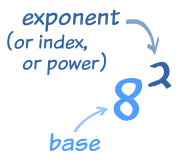 New Example:Integer exponentsIntegers are numbers with no fractional part. Example:Equivalent expressionsDefinition		Two algebraic expressions are said to be equivalent if their values obtained by substituting the values of the variables are same.More about Equivalent Expression		To symbolize equivalent expressions an equality (=) sign is used.Examples of Equivalent Expression		3(x + 3) and 3x + 9 are equivalent expressions, because the value of both the expressions remains same for any value of x. For instance, for x = 4, 3(x + 3) = 3(4 + 3) = 21 and 3(x + 9) = 3 × 4 + 9( x + 3) = 21.		The expressions 6(x2 + y + 2) and 6x2 + 6y + 12 are equivalent expressions and can also be written as 6(x2 + y + 2) = 6x2 + 6y + 12.(From icoachmath.com)New Example:Rational exponentsDefinition:		If the power or the exponent raised on a number is in the form , where q ≠ 0, then the number is said to have rational exponent. For example: .		All the radical numbers have rational exponent.		 is also written as or and is also called as nth root of am.Examples of Rational Exponents		In the expression , is the rational exponent.		 can also be written as and is the rational exponent.(From icoachmath.com)New Example: